       FEMENINO							                               MASCULINO FEMENINO							                              MASCULINO							Atención:*- Los patinadores, técnicos y delegados deberán estar homologados para poder participar.*- Los DELEGADOS deberán presentar en la misma pista, copia de los comprobantes de los ingresos bancarios de las homologaciones de los patinadores, técnicos y delegados. Recordamos a las Federaciones que la segunda plaza deberá tener los mínimos técnicos especificados en el Reglamento Técnico P.A. Federaciones AutonómicasREVISEN LA RELACIÓN Y SI HUBIERA ALGÚN ERROR U OMISIÓN DEBERÁN COMUNICARLO A ESTE C.N.P.A. HASTA EL DÍA 19 A LAS 19:00 HORAS, UNA VEZ CERRADO EL PLAZO SE DARÁN COMO DEFINITIVAS.UNA VEZ SE PUBLIQUE LA RELACIÓN DEFINITIVA YA PUEDEN EFECTUAR LOS CORRESPONDIENTES INGRESOS DE LAS HOMOLOGACIONES A LA CUENTA BANCARIA DE LA R.F.E.P. “La Caixa” Nº- 2100 3048 72 2200283246., ENVIANDO COPIA DEL JUSTIFICANTE DE INGRESO AL CORREO p.artistico@fep.es , TODO ELLO LO MAS TARDAR HASTA EL PRÓXIMO (VIERNES DIA 21 DE MAYO).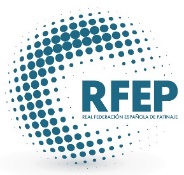 			Comité NacionalCAMPEONATO DE ESPAÑA P.A.SOLO DANZA – INFANTILFecha:Del 27 al 29 de Mayo 2021Relación de participantes en la modalidad de individualNºNombreClubFederaciónNºNombreClub1-JULIA RODRIGUEZ RODRÍGUEZCLUB EL TEJARAndaluza///2-SUSANA MARTINEZ CONSCLUB EL TEJARAndaluza///3-ÉRIKA GUERRERO QUESADAALHAURÍN DE LA TORREAndaluza///4-AINHOA CARAVACA GARCÍAALHAURÍN DE LA TORREAndaluza///5-CAYETANA FORTEZA SÁNCHEZALHAURÍN DE LA TORREAndaluza///6-ERICA VIDRIE DIAZCP. ALVIAAragonesa//////Asturiana//////Canarias//////Cántabra///7-ADA MARIA TREJO CALDERÓNCDP RENEDO DE ESGUEVACast.-León1-IVAN ALONSO ORTEGACDP RENEDO DE ESGUEVA8-DANIELA RUIZ RECACDP RENEDO DE ESGUEVACast.-León///9-ANA GARCIA DE LA ROSACDP RENEDO DE ESGUEVACast.-León//////Cast.-Mancha///10-LUCIA CAMARILLO CEBALLORIPOLLET, CPACatalana///11-LAURA PACHON MENGUALTORREDEMBARRA CPACatalana///12-LAIA PAEZ SANCHEZRIPOLLET, CPACatalana///13-JUDIT SALLENT VILARCPA LES FRANQUESESCatalana///14-CLAUDIA CARRION MOLINARIPOLLET, CPACatalana///NºNombreClubFederaciónNºNombreClub///Ceuta//////Extremeña///15-CARLA ESTRAVIZ LOPEZC. DEPORTIVO FERVELLOGallega///16-LUCIA VENEGAS GONZALEZURBANITZACIONS CDIlles Balears2-QUIMEY GONZALEZ SERRAURBANITZACIONS CD17-IRENE FERNANDEZ MERINOCP ALCORCON PA Y HPMadrileña///18-BELÉN MARTÍNEZ IGLESIASTOTANAMurciana//////Navarra///19-JIMENA CERVERA GUERRASCP CASTELLÓ DE LA RIBERAC.Valenciana3-SERGIO CASADO PAYÁCLUB ATLÉTICO MONTEMAR20-INÉS CARPENA DIEZCP VILLA DE BIARC.Valenciana4-FIDEL BOPA SITOKACP ALDAIA21-MERITXELL CARRASCOSA CAMPOSCP CASTELLÓ DE LA RIBERAC.Valenciana//////P.Vasco//////Riojana///Fecha de emisión:Día 18 de Mayo de 2021